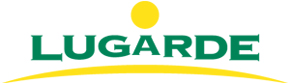 PressemitteilungLaren – NL , 26. Mai 2016Neu: 3D-Konfigurator für Gartenhäuser, Blockhäuser und ÜberdachungenIn wenigen Schritten können Sie Ihr maßgeschneidertes Seit über 35 Jahren entwirft und produziert Lugarde Gartenhäuser und Überdachungen. Sowohl Standardprodukte als auch Maßarbeit in Vollendung. Diese Erfahrungen hat Lugarde genutzt, um einen einzigartigen 3D-Konfigurator zu entwickeln.In wenigen Schritten zum individuellen Gartenhaus Lassen Sie Ihrer Kreativität freien Lauf und entwerfen Sie jetzt Ihr individuelles Gartenhaus mit dem neuen 3D-Konfigurator www.lugarde.de/konfigurator von Lugarde. Mit diesem Konfigurator können Sie schon vor der Bestellung sehen, was Sie bald im Garten stehen haben.Entwicklung des Konfigurators Rund 10 Monate intensiver Entwicklung ermöglichen es frei gestaltbare Maße, Formen, Farben und Extras nach Belieben zusammenzustellen. Es wurde viel Wert auf leichte Bedienung und realitätsgetreue Darstellung gelegt. Der Konfigurator kann ohne zusätzliche Installation einfach über jeden herkömmlichen Webbrowser bedient werden.Präzise Anpassungsmöglichkeiten Durch zentimetergenaue Anpassungen der Maße, verschiedene Dachformen und anpassbare Wandhöhe kann der Konfigurator die jeweiligen Restriktionen und Vorlieben berücksichtigen.  Vordächer und Veranden, auf Wunsch auch mit Brüstungen und Wänden, können einen gemütlichen Außenbereich für Grillfeste und mehr schaffen.Viele verschiedene Fenster und TürenTüren und Fenster in großer Auswahl können beliebig positioniert werden. Selbst Glasschiebewände werden anschaulich dargestellt und ermöglichen auch in kalten Jahreszeiten einen weitläufigen Ausblick auf den eigenen Garten. Imprägnierung und weitere ExtrasFür langfristigen Schutz können die Gartenhäuser, Blockhäuser, Veranden und Holzgaragen bequem ab Werk in verschiedenen Farben kesseldruckimprägniert, sprühimprägniert und gestrichen werden. Viele weitere Extras, wie Dachboden und natürliche Holzfußböden für Innen und Außen lassen keine Wünsche offen.Von klassisch bis modern Durch verschiedene Bausysteme, wie den bewährten Blockbohlenbau und das selbst entwickelte und patentierte Prima-System, ist vom klassisch rustikalen Stil bis hin zum modernen Design alles möglich - der Kreativität sind keine Grenzen gesetzt.Man sieht, was man bekommt Der 3D-Konfigurator von Lugarde ermöglicht es das erstellte Gebäude zu jedem Zeitpunkt in 360° zu betrachten. Die Zoomfunktion lässt kein Detail aus und selbst die Türbeschläge werden gestochen scharf dargestellt - ein 3D-Konfigurator, der seinem Namen gerecht wird.Den Lugarde-Konfigurator finden Sie unter: www.lugarde.de/konfiguratorInformationen für die RedaktionIhre Ansprechpartner für weitere Informationen:
Chris HadrysMarketing, LugardeTel +31 (0)573 401 800, E-Mail: onlinemarketing@lugarde.nlÜber LugardeLugarde entwickelt und produziert Gartenhäuser, Blockhäuser, Holzgaragen und Veranden seit über 35 Jahren. Der niederländische Qualitäts-Hersteller bietet sowohl Standardmodelle als auch Maßarbeit. Das Familienunternehmen beschäftigt rund 75 Mitarbeiter und ist führender Produzent für den holländischen und englischen Markt für Gartenhäuser und mehr in hochwertiger Qualität.Lugarde BVDeventerweg 67NL-7245 PJ  Laren (Gelderland)Geschäftsführer:	Frau J.G.A. WuestmanAufsichtsvorsitzende:	Herr B. WuestmanProkurist:	Frau J.G.A. WuestmanHandelsregister:	KvK Oost Nederland nr. 08073999Ust-Idnr: 	NL805956700B01Telefon: 	+31(0)573 401800Fax: 	+31(0)573 401880Email: 	info@lugarde.nlFirmenseite: 	www.lugarde.de